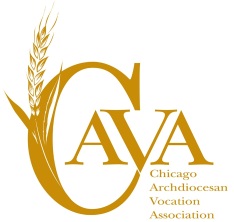 CAMPUS MINISTRY/YOUNG ADULT COMMITTEEMINUTESDate/Time/Place: September 9, 2015, 10:00-12:00, Meyer Center, 3525 S Lake Park Ave, Chicago, IL Attendance:  P-Present, A-Absent, C-Conference Call, E-ExcusedAttending: Darius Villalobos and Alane Malicay from YAMNext Meeting: Date/Time/Place: TBD, Meyer Center, 3525 S Lake Park Ave, Chicago, ILCo-Chairs: Sr Bernadine Gutowski / Sr Kathleen McClellandRecorder: Sr Connie BachACTIVE MembersCSr Connie Bach, PHJCPSr Editha Ben, SPPSr Carole Marie Blazina, SCCSr Maria Brizuela, OSFASr Mary Beth Bromer, CSSFPSr Dorothy Dempsey, OPPSr Theresita Donach, CSFNPSr Maureen Fagan, OSFCFr Harold Fisher, OMIASr Mary Terese Giblin, SSFCRPSr Bernadine Gutowski, OSFASr Jean Keeley, OPEFr Bob Lombardo, CFRASr Teresa Marron, OPCFr Anthony Marshall, SSSPSr Marie Mason, sscmPSr Kathleen McClelland, RSMPMs Birgit Oberhofer (CoC/Focolare)ASr Raquel Ortez, SSNDAFr Jim Osendorf, CMASr Michael Teresa Paratore, lspASr Lorraine Reaume, OPCSr Theresa Sullivan, DCESr Mary Swanson, SSNDASr Gloria Tamayo, MMAUXILIARY MembersSr Beth Ann Baricevich, OSFSr Janice Bemowski, rcFr Francis BittermanSr Kathy Carr, BVMMr Mario Delgado (CMF)Sr Edel Deong, sspsSr Gabriela Duszynska, CSFNSr Michele Dvorak, PHJCSr Colette Fahrner, SLWSr Michele Fisher, CSFNMr Kevin Foy (MM)PSr Sheila Lehmkuhle, FMMFr Adam MacDonald, SVDSr Darleen Mayo, CNDCBr James McDonald, CFCSr Katie Mitchell, FSPAPSr Lovina Francis Pammit, OSFMrs Suzanne Petrouski (LCM)Fr Mike ScherschelSr Kathleen Ann Skrocki, CRSr Debra Weina, SSJ-TOSF#Agenda ItemFindings/Discussion/AnalysisDecision/Recommendation/Future ActionsWelcomeKathleen M and Bernie welcomed the members and introductions were made.PrayerGiven by Dot AgendaThe agenda was reviewed.D-ApprovedMinutesThe minutes of April 14, 2015 were reviewed and corrected to change #12 “2105” to “2015”.D-MOVED AND APPROVED Minutes of 4/14/15 as correctedStanding CommitteesBusy Person Retreats: Jim reported. There are not enough companions for the retreat at U of C Oct 11-15. Chicago’s Got Sisters: Theresa reportedPromotion is needed. Materials are prepared.  Radio broadcast occurred today. Hoping to get likes on Facebook.  Sr. Stephanie is marketing the event.Paluch printed the C’s G S brochures for free.Deadlines: Sep 12 for communities to sign up; Oct 23 for participants to registerD-Jim to send updated list of companions to committeeD-Jim to prepare email for Lovina to send requesting more BPR companionsD-Maureen added to U of C Oct retreat.D-Harold to ask those who signed up for U of C as a 2nd or 3rd choice to come.D-Volunteers for Chicago’s Got Sisters can still sign up on CAVA’s websiteAdditional ReportsFinance: Lovina reportedIn-Kind Form - reviewed the newly-established form to be completed by members quarterlyPurpose: reports available for OFR audits, supports future decisions about and direction of CAVA with Archdiocese, and can help with obtaining grantsEstimates are sufficient. CAVA reimbursed expenses are not recorded on the form. The form will be edited to include a formula to automatically calculate mileage dollar amounts.Catholics on Call: Birgit reportedA request was made for increased resources through partnerships.Young Adult Conference – 30 people from New Mexico to Canada participated. Many were surprised with information regarding religious life and are seeking ways to connect with other young adults for community. We need to invite young adults directly. Many do not know about options.CoC is looking for other opportunities for young adults…possibly online retreats.Archdiocese Young Adult Ministry: Darius reportedFocus on 18-39 year old single, married, or discerning persons.Young Adult Festival – Oct 24, Shrine of Our Lady of Guadalupe, DesPlainesGoals are 1) to celebrate the end of the year of consecrated life and 2) connect young adults to religious men and women for exposure. Hope to highlight ways to live out calling. Small breakout sessions, prayers, games, interaction, liturgy and concert. Weave in stories of call/discernment throughout day. Focus is on Hispanic community because of growing population. $100 for display table; registration fee to be determined; sign-up will be on CAVA websiteWorld Youth Day – 90 registered at present for the pilgrimage for Chicago delegation; focus on spirituality, not just “trip”; requested more religious to join; register onlineWYD local event for Region 6 and 7, July 30-31, 2016 at the Shrine of Our Lady of Guadalupe, Des PlainesContact - P: 312.534.8600; E: yam@yamchicago.org; W: www.yamchicago.orgEthnic Population - Maureen asked about involvement for the African American community. Darius reported that there are not many African American young adults involved in the Church. Relationships are trying to be developed. The Archdiocese is working on developing ways to address questions and issues for ethnic communities. Msgr. Heinz and the Vicar General are working on initiatives and we will be kept posted.D-Submit reports onlineDec 1, Mar 1, Jun 1, Sep 1F-Darius will report back regarding ethnic community outreach. He encouraged all to sign up for the YAM e-newsletter. Old BusinessCommittee Goals & Purpose: Kathleen M reportedA request had been sent to the board for a change; timing has not allowed for it to be addressed until now; board meets tomorrowFocus 11: Jim reportedProgram for those who are 11 years old (6th grade) and in 11th grade; perceived as being most receptiveF-Board to respond to submitted goals & purposeD-Refer to VAPS; not for young adultsNew BusinessLiaison to Volunteer Groups in Chicago Area: Chicago Area Service Programs (CASP)Connie reported that Mary Beth, PHJC attends their meetings.Theresita reported that she has connected with some of the volunteer groups. It’s seen as a good way to develop relationships with service programs.www.CatholicVolunteerNetwork.org can be contacted for a book with national member informationD-Share CAVA informational cards with CASPD-Connie will try to get a list of CASP participantsD-Kathleen and Theresita will collaborate to facilitate opportunities for members to participate in volunteer group activities.New BusinessYoung Adult Activities to be Listed on Website:A form was created to post. It was distributed to those present and is available on CAVA’s website. The information is for the members only to learn about places/events to meet young adults.Virtual BPR: Jim reportedUsed in New York. Can be for BPR or discernment.D-Add to next agendaJim and Theresa to provide informationReflectionEthnic Diversity was addressed in Agenda #6Today’s Meeting had some initial difficulty with the conference calling. It was thought that maybe the host ID# complicated the process.D-Do not use host ID# in the futureAnnouncementsNRVC Region 7: Oct 6, Frankfort, ILNCYC: Nov 19-22, Indianapolis, IN; also (from Darius)NCCC (Nat’l Catholic Collegiate Conf) trackCSCL: 2 programs - Sep 23 and Oct 15-17, Chicago, ILCatholics on Call: Partner Conf, Sep 24-25, Chicago, ILCalendarSchedule: Doodle survey will be sent to determine meeting dates (excluding Mondays due to conflict)Details: determined after meeting dates are setD-Kathleen to send Doodle survey for meeting datesD-Volunteers for prayer, recorder and snacks to be determined after meeting schedule is setD-Meyer Center to be location for future mtgs -determined by committee consensus In-Kind ReportMembers were reminded to complete their record.AdjournmentMeeting adjourned: 12:00 p.m. 